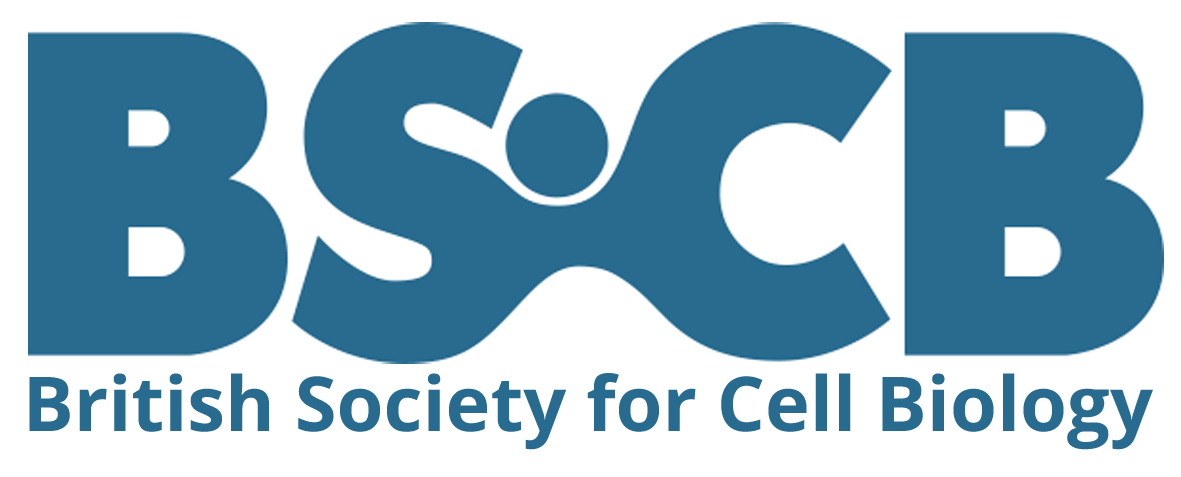 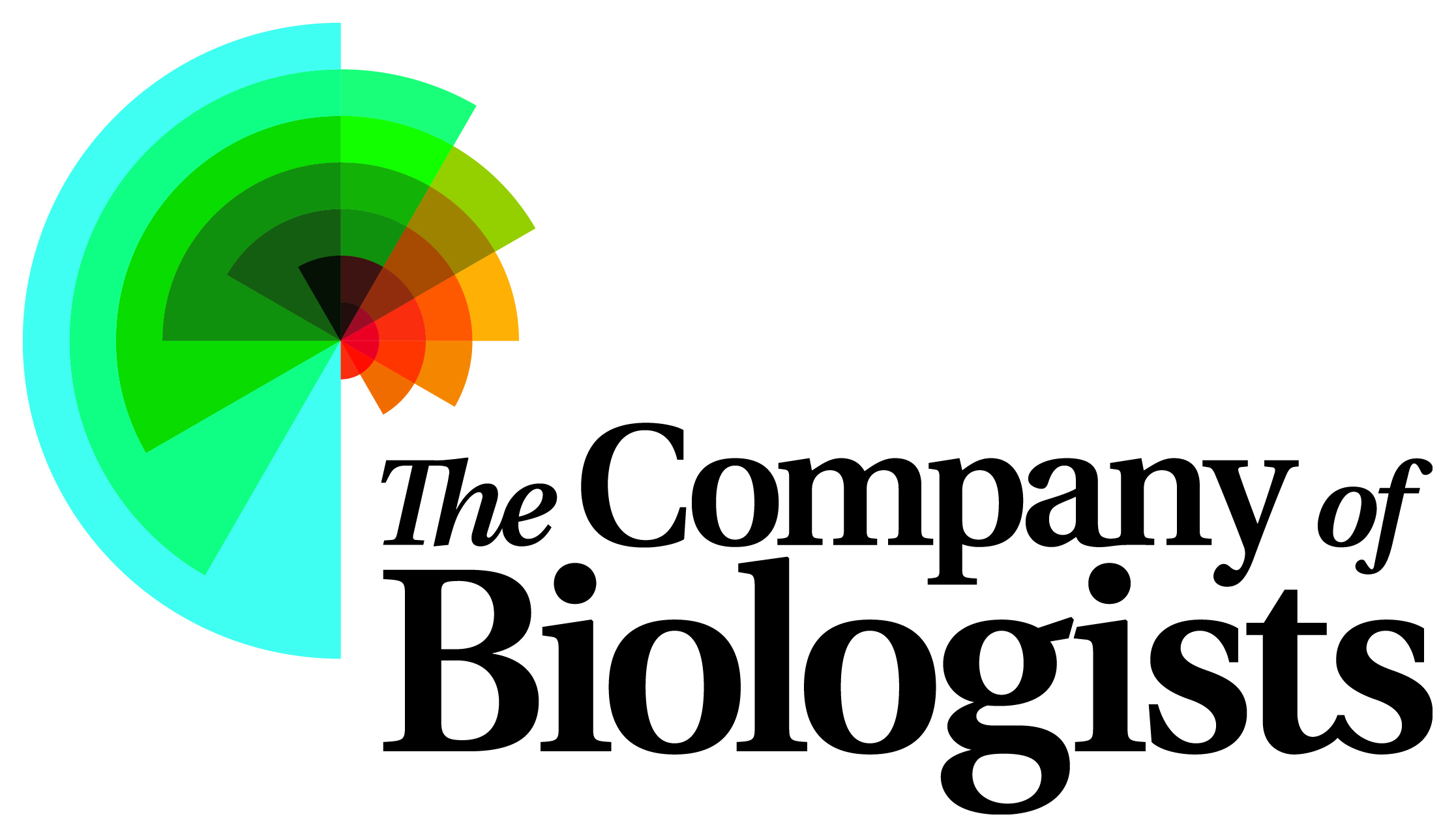 APPLICATION FOR BSCB COVID ASSISTANCE FUNDSThe BSCB will provide a contribution of up to £200 for scientists with carer responsibilities to help with the disruption of normal care that is usually provided. Applicants are requested to provide the information to support their application. Reimbursement will be made upon submission of receipts. To be eligible the applicant must have been a member for at least 12 months. Preference will be given to early career scientists (PhD students and post-doctoral fellows) if funding stream is oversubscribed.Please TYPE or print clearly. Forms without this information or illegible will not be processed Title......	First name: .................................... Surname............................................. Professional Address.................................................................................................. ...................................................................................................................................... ...................................................................................................................................... Academic Email............................................................................................. Degree, date and date of most recent appointment…………………………………………………Are you:  Principal Investigator   Post-doctoral fellow  PhD studentBank detailsSortcode:Account number:Bank:BSCB Membership Number ..................I have been a member for ……………. yearsDetails of the assistance you wish to use and the circumstances that require this assistance:Please itemize expenses (e.g. childminder, babysitter etc.)Please give total costs in local currency and sterling equivalent.Total expense claimed:Amounts up to £200 can be applied for on one occasion. Receipts are required to back up the expenses claimed. Applicant’s Signature: Name: Note:-Each case will be considered individually.-The expectation is that the fund will support scientists who need work time unencumbered by carer responsibilities. -Eligible costs might include, for instance, child minder, babysitter, day care, after school clubs, home help, nursing staff. -No more than one award will be made to any individual.Please upload application as a single merged Pdf containing the following supporting information:-this completed and signed application form-a screenshot of your membership details from  https://hg3.co.uk/bscb/members.aspx-a copy of the receipts of expenses (if available at the time of application)> If proof of payment for ALL costs claimed is available at the time of application, successful applicants will be awarded the funds by wire within 2 weeks> If proof of payment for ALL costs is not available at the time of application, applicants will be awarded a provisional £200 and funds will be transferred by wire within 2 weeks when BSCB have received the receipts.Awards are discretionary and subject to available funds	